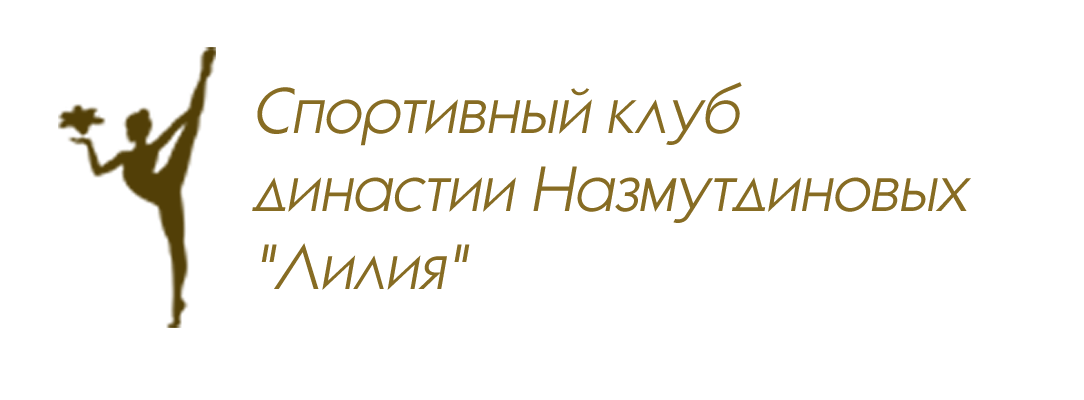                                                                                              УТВЕРЖДАЮ:                                                                                                                                                                 Директор Спортивного клуба                                                                                                   Династии Назмутдиновых «Лилия»                                                                                                                                     г.Екатеринбург                                                                                                      _________________ Н.В.Сюккя                                                                                                                     «    » декабря 2019гПОЛОЖЕНИЕо проведении открытого детского турнира по художественной гимнастике «СНЕГУРОЧКА»Цели и задачиТурнир проводится с целью:формирования духовности и здорового образа жизни;  популяризация художественной гимнастики; выявления сильнейших гимнасток; обмен опытом работы среди тренеровОрганизатор проведения спортивного мероприятияОрганизаторам соревнований является ООО Спортивный клуб династии Назмутдиновых «Лилия». СК «Лилия» является ответственным из числа организаторов по обеспечению совместно с собственниками, пользователями объекта спорта, на котором будет проходить данное соревнование, мер общественного порядка и общественной безопасности в соответствии законодательством Российской Федерации.Место и время проведения соревнованийСоревнования проводятся 1-2 февраля 2020 года, по адресу: г.Екатеринбург ул. Ткачей 11 Спортивный комплекс «Луч». Заседание судейской коллегии проводится 1 февраля 2020 года в 9:00 ч. по адресу: Екатеринбург ул. Ткачей 11 Спортивный комплекс «Луч».Начало соревнований  1 февраля в 10:00. Общее руководство проведением соревнований осуществляет СК «Лилия». Непосредственное проведение соревнований возлагается на главную судейскую коллегию СК «Лилия».Ответственность за жизнь и здоровье спортсменок возлагается на тренеров спортивных школ и спортивных клубов.Главный судья соревнований – Никифорова Ольга (89226136127)Главный секретарь соревнований – Назмутдинова Оксана (89126782852)Директор турнира – Шестакова Полина (89122393338), Гаврилова Татьяна (89221053909)Обеспечение безопасности участников и зрителейФизкультурные и спортивные мероприятия проводятся на спортивных сооружениях, отвечающих требованиям соответствующих нормативно-правовых актов, действующих на территории Российской Федерации и направленных на обеспечение общественного порядка и безопасности участников и зрителей, а также при условии наличия актов технического обследования готовности объектов спорта к проведению мероприятий, утверждаемых в установленном порядке.Лица, в собственности или во владении которых находятся объекты спорта, которые используются для проведения соревнований, обеспечивают надлежащее техническое оборудование мест проведения мероприятия в соответствии с требованиями технических регламентов, национальных стандартов, нормами, правилами и требованиями, установленными органами государственного контроля (надзора), санитарными правилами и несут ответственность в соответствии с законодательством Российской Федерации за причинение жизни или здоровью лиц, осуществляющих занятия физической культурой и спортом на таких объектах спорта.Ответственность за безопасность проведения соревнования возлагается на лица, в собственности или во владении которых находятся объекты спорта, которые используются для проведения соревнований.Ответственными за соблюдение норм и правил безопасности при проведении соревнования являются: Директор соревнований; гл.судья соревнований. Руководитель спортсооружения, на котором проводится соревнование.ФинансированиеООО СК династии Назмутдиновых «Лилия» осуществляет финансовое обеспечение соревнований за счет стартовых взносов участниц. Стартовый взнос в индивидуальной программе 2500 рублей, в групповых 2000 рублей за каждую участницу.Финансовое обеспечение соревнований: аренда спортивных сооружений (в т.ч. расходы, связанные с обеспечением соответствия соревнования требованиям общественной безопасности, утвержденным законодательством Российской Федерации), а также все прочие расходы по организации и проведению соревнований. Расходы по командированию участников, тренеров, представителей несут командирующие организации (в т.ч. проезд, суточные в пути, страхование участников). Участие в соревнованиях осуществляется только при наличии договора (оригинал) о страховании от несчастных случаев (т.е. внезапных, непредвиденных случаев, повлекших за собой обращение в ЛПУ застрахованного лица), который предоставляется в мандатную комиссию на каждого участника соревнований.                                                 Классификация соревнованийСоревнования являются командными и проводятся в следующих дисциплинахТребования к участникам соревнования, условия допускаСоревнование проводятся среди спортсменов, не имеющих медицинских противопоказаний. Соревнования проводятся по действующим правилам художественной гимнастики, утвержденными FIG. К участию в соревнованиях допускаются:Индивидуальная программаГимнастка, показавшая элемент по баллам больше, чем заявлено в подгруппе, элемент не засчитывается полностью!!!!  Присутствие судьи обязательно! (штраф 5000 за отсутствие)Групповые упражненияОрганизаторы соревнований имеют право сократить программу соревнований.Программа соревнованийНаграждениеУчастники, занявшие 1 место - награждаются кубками, дипломами, медалями, ценными призами,  2 -  6 места награждаются дипломами, медалями, ценными призами, все участницы награждаются памятными подарками. Все тренеры награждаются памятными подарками. Размещение   Участники соревнований размещаются самостоятельно.Условия приема участников соревнований и подача заявокПредварительные заявки на участие в соревнованиях подаются до 26 января 2020 года в строго установленной форме Приложение №1 в электронном виде с указанием количества участниц, тренеров и судей Назмутдиновой Оксане - nazmutdinova.o@mail.ru Именные заявки, заверенные врачом и председателем коллектива или директором школы, подаются на заседании судейской коллегии. Команды, не подтвердившиеся своевременно, к соревнованиям не допускаются.По всем организационным вопросам тел: Шестакова Полина (89122393338), Гаврилова Татьяна (89221053909)Положение является вызовом на соревнование (основанием для направления, в т.ч. командирования спортсменов, тренеров и судей).№ п/пдисциплинаКод спортивной дисциплины1.многоборье052 005 1 6 11 Б2.групповое упражнение052 013 1 8 1 1 ЖГодА1А2А3А4А52015 Б/П2014Б/П0.1 - 0.4 и вышеБ/П0.1 - 0.3 не вышеБ/П0.1 - 0.2 не выше2013ВИДБ/П0.1- 0.5 и вышеБ/П0.1 - 0.4 не вышеБ/П0.1 - 0.3 не выше2012Б/П.+ ВИДВИДБ/П  0.1- 0.5 и вышеБ/П0.1- 0.4 не вышеБ/П0.1- 0.3 не выше20112 ВИДАБ/П+ВИДВИДБ/П0.1- 0.5 и вышеБ/П0.1 - 0.4 не выше2010Б/П + 2 ВИДА2 ВИДАБ/П + ВИДБ/П2009Б/П + 2 ВИДА2 ВИДАБ/П + ВИД2008Б/П + 2 ВИДА2 ВИДАБ/П + ВИД20073 ВИДА20063 ВИДА20053 ВИДАкатегорияПрограмма 2015-2014«ЮГ»2014-2013б/п2013-2012б/п2012-2011б/п2011-2010б/п + вид2010-2009б/п + вид2009-20085 мячей , 5 лент 2007 - 20055 обручей, 5 лент1.31.01.2020г.- день приезда;- без опробования;2.01.02.2020г.- 10.00 начало соревнований, индивидуальная программа, групповые упражнения. Парады Награждения3.02.02.2020г.- 10.00 начало соревнований, индивидуальная программа, групповые упражнения. Парады Награждения- отъезд команд после 22.00 ч.